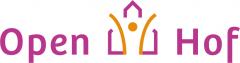 “Daden gaan woorden te boven”   AANMELDFORMULIER VRIJWILLIGER 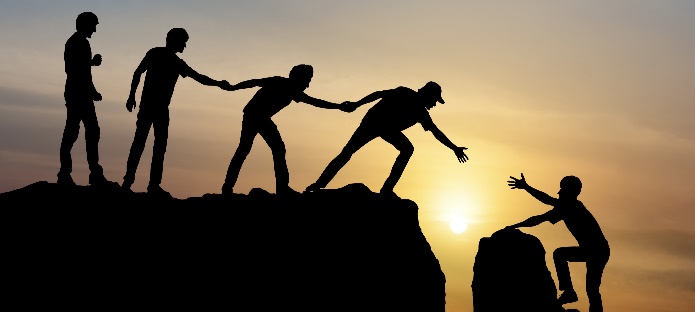 Naam:			_________________________________Adres:			_________________________________Emailadres:		_________________________________Telefoonnummer:	_________________________________Meldt zich hierbij aan als vrijwilliger en is beschikbaar voor__________     uur per week op ________________________dag. Je hoeft geen uren of dagen in te vullen als je dit niet precies kunt aangeven.Ik wil graag ingezet worden voor:__________________________________________________________________________________________________________________________________________________Hierboven kun je invullen welk vrijwilligerswerk je wilt doen, bijvoorbeeld boodschappen halen voor iemand die ziek is, tuinwerk, met de auto meerijden naar afspraken, oppassen (op kinderen), klusjes, mantelzorger ontlasten door aanwezig te zijn, schoonmaken, hulp bij computerproblemen, etc. Zie ook de informatie in het kerkblad van juni 2021.Voor meer informatie kun je contact opnemen met de coördinatoren van de Vrijwilligersbank: Gerdien Zandvoort (M. 06-38162818) of Joke Voortman (M. 06-30668794) E-mail: vrijwilligersbank@openhof-rijssen.nl   Opgave kan telefonisch bij de coördinatoren of door het opsturen/mailen van het ingevulde formulier. Je kunt ook het formulier invullen en inleveren bij Joke Voortman, Banisweg 29. De gegevens zijn alleen beschikbaar voor de coördinatoren van de Vrijwilligersbank van de kerk. Wij hopen op veel aanmeldingen. Alvast onze hartelijke dank!Gerdien Zandvoort en Joke Voortman